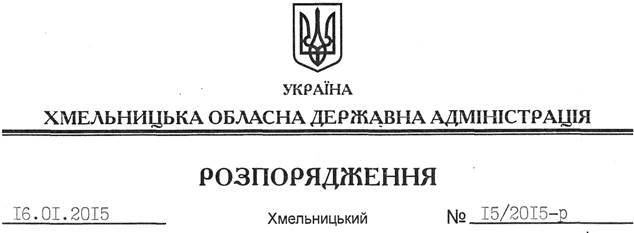 На підставі статей 6, 39 Закону України “Про місцеві державні адміністрації”, розглянувши клопотання громадянина Зелінського А.Л. від 12.01.2015 року:Визнати таким, що втратило чинність, розпорядження голови обласної державної адміністрації від 04.09.2014 № 340/2014-р “Про надання дозволу на розроблення проекту землеустрою щодо відведення земельних ділянок  водного фонду гр. Зелінському А.Л.”.Перший заступникголови адміністрації								  О.СимчишинПро визнання таким, що втратило чинність, розпорядження голови обласної державної адміністрації від 04.09.2014 № 340/2014-р